MADRON PARISH NEIGHBOURHOOD DEVELOPMENT PLANNEWSLETTERIssue 1 dated 3 Sep 2019What’s a duck doing here?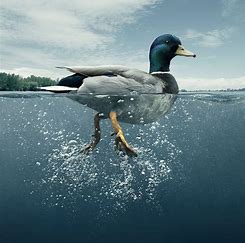 Well, you may have thought that it has all gone quiet on the neighbourhood plan front but we are  like ducks on a pond, all serene on the surface but paddling like mad underneath! So what have we been doing?What’s a duck doing here?Well, you may have thought that it has all gone quiet on the neighbourhood plan front but we are  like ducks on a pond, all serene on the surface but paddling like mad underneath! So what have we been doing?What’s a duck doing here?Well, you may have thought that it has all gone quiet on the neighbourhood plan front but we are  like ducks on a pond, all serene on the surface but paddling like mad underneath! So what have we been doing?Hot off the Press!Your Parish Council has formally requested Cornwall Council to approve our project and we are in an 8 week wait for their response.However, we are assuming it will be a “go ahead” so we are pressing on.We have formed our Steering Group and held our first steering group meeting. The group has been busy reading up on all the plan requirements, and researching what other parishes have done so that we can learn from them. The group has set out a project plan that covers all the key activities in creating a plan and a copy is attached for your information. The plan shows the completion as being in May 2022, which is a timescale akin to what other parishes have achieved. However, a key date is May 2021 when new local elections are expected to be held, and possibly new parish boundaries created. As the neighbourhood plan has to be approved by a Cornwall Council run referendum across the whole parish, it would be ideal for us to combine our referendum with these elections. So we are going to try and condense the work into a shortened timescale that aims to meet the May 2021 deadline. That will be about the fastest that anyone has ever created a neighbourhood plan but let’s try!Your chance to get involvedThe Steering Group has now set sub-group leaders for the various working groups that can start to research the community’s needs in managing development that protects and enhances our area. These groups will build up the evidence that supports the creation of the development policies which go to form the backbone of our neighbourhood plan. This is your chance as volunteers to get involved. The sub-group leaders need you to join their teams and bring in your talents, enthusiasm and knowledge. The sub-group leaders have the contact details for all those who volunteered at the start up meeting, but don’t be shy. You can contact them if you want to join a specific team, either by email or phone. Sub-group Teams and Leaders Housing – Geoffrey Brighton & Mike ScobleBuilt Environment & Heritage – Peter ScraseNatural Environment – Hugh EddyTransport – Simon ElliottBusiness & Jobs – Phil Davies & Simon ElliottCommunity Facilities & Services – Patricia Venn & Carolyn MontgomerieTeam Contacts:Team Contacts:Team Contacts:Geoffrey Brighton: T: 01736 350168M: 07747 737383Email: geoffreybrighton@btconnect.comMike Scoble: T: 01736 362643Email: ginger@fast4.netPeter ScraseT: 01736 363712Email: phscrase@btinternet.comHugh EddyT: 01736 368708Email: davasyogurt@msn.comSimon ElliottT: 07595 374426Email: simon.elliott@cornwallcouncillors.org.ukPhil DaviesT: 07773 428484Email: phildavies.800@btinternet.comPatricia VennT: 01736 601047Email: Edwards-h2@sky.comCarolyn MontgomerieT: 07821 691883Email: carolynmontgomerie@hotmail.com